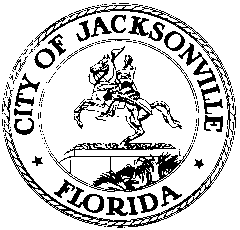 OFFICE OF THE CITY COUNCIL117 WEST DUVAL STREET, SUITE 4254TH FLOOR, CITY HALLJACKSONVILLE, FLORIDA 32202904-630-1377CIVIL RIGHTS HISTORY FINANCE SUBCOMMITTEE MINUTES Don Davis Room, 1st Floor, City HallJune 13, 20189:00 a.m.Location: Don Davis Room, 1st floor, City Hall – St. James Building, 117 West Duval StreetIn attendance: Chris Hand (Co-Chair), Maria Hane Also: Yvonne P. Mitchell – Council Research DivisionMeeting Convened: 9:05 a.m.Mr. Chris Hand convened the meeting and the attendees introduced themselves for the record. He provided an update from the last meeting. The members reviewed the Task Force priorities and the potential funding sources. Based on the recommendations from the other subcommittees and general Task Force discussions, the Finance subcommittee considered possible funding sources for five goals:Placement of the Civil Rights Timeline on the COJ websiteUtilization of the Ritz Theatre as a repository of physical artifactsDevelopment of a digital repositoryParticipation in the U. S. Civil Rights TrailEstablishment of a Jacksonville Civil Rights District/TrailMr. Hand provided a detailed breakdown of the following recommendations as it relates to the five goals. Utilization of Duval County Tourist Development Council (TDC) funding opportunitiesPursue Public Grant Funding and foster relationships with other state entities (i.e., National Parks Service, Institute of Museum and Library Services, Florida Association of Museums)Establish a robust private giving programIn response to Ms. Hane’s inquiry, it was stated that the Jacksonville Public Library will assume the responsibility of the timeline and expected to conduct additional research as necessary to maintain the credibility of its purpose.  The committee unanimously approved all the recommendations for presentation to the members of the Task Force.There being no further business, Mr. Hand adjourned the meeting.Meeting adjourned: 9:36 a.m.Minutes: Yvonne P. Mitchell, Council Research     Posted 06.14.18	7:00 p.m.Tapes: Civil Rights History Finance Subcommittee - LSD	06.13.18Handouts: Civil Rights History Finance Subcommittee	06.13.18